SOLICITAÇÃO DE DEFESA DE TRABALHO DE CONCLUSÃO DE CURSOO(s) estudante(s) _________________________________________, matrícula nº ________________ e ________________________________________________, matrícula nº _____________________, regularmente matriculado(s) no Curso de Licenciatura em Química do Instituto Federal de Educação, Ciência e Tecnologia de Goiás, Câmpus Itumbiara, tendo finalizado as etapas referentes à execução de seu Trabalho de Conclusão de Curso intitulado "__________________________________________ __________________________________________________________________________________ ____________________________________________________________", sob a orientação do(a) professor(a) __________________________________________________, solicita(m) o agendamento da apresentação/defesa do referido trabalho para o dia _____de _______________ de 20___, às ___h___min, na sala __________ do IFG – Câmpus Itumbiara.Para a avaliação do Trabalho de Conclusão de Curso, o(s) estudante(s), em comum acordo com o(a) professor(a) orientador(a), indicam, para homologação do Conselho de TCC do Curso de Licenciatura em Química do IFG-Câmpus Itumbiara, os seguintes integrantes para a composição da Banca Avaliadora do referido trabalho.O membro suplente somente deverá assinar a Ata da defesa e a Folha de Aprovação do trabalho, caso substitua efetivamente um dos membros titulares da Banca de Avaliação, em caso de impedimento ou impossibilidade de participação de algum destes._______________________________________________________(Nome do professor orientador)Orientador (a)Itumbiara, ____ de ______________ de 20___.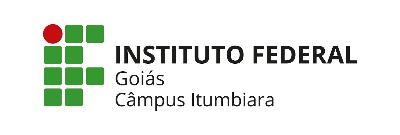 MINISTÉRIO DA EDUCAÇÃOSECRETARIA DE EDUCAÇÃO PROFISSIONAL E TECNOLÓGICAINSTITUTO FEDERAL DE EDUCAÇÃO, CIÊNCIA E TECNOLOGIA DE GOIÁSCÂMPUS ITUMBIARACURSO DE LICENCIATURA EM QUÍMICAComposição da Banca AvaliadoraInstituiçãoOrientador(a): Prof(a).Avaliador(a) 1: Avaliador(a) 2:Suplente: _____________________________________(Nome do estudante)Estudante 01__________________________________(Nome do estudante)Estudante 02